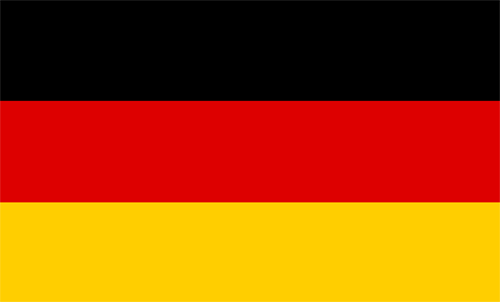 Die Schlange hat sich zu einem lebenden Labirynth zusammengerollt – helfe dem Papagei den Weg zum Körperende der Schlange zu  finden:Змея свернулась превратилась в живой лабиринт – помоги попугаю добраться до его конца (хвоста)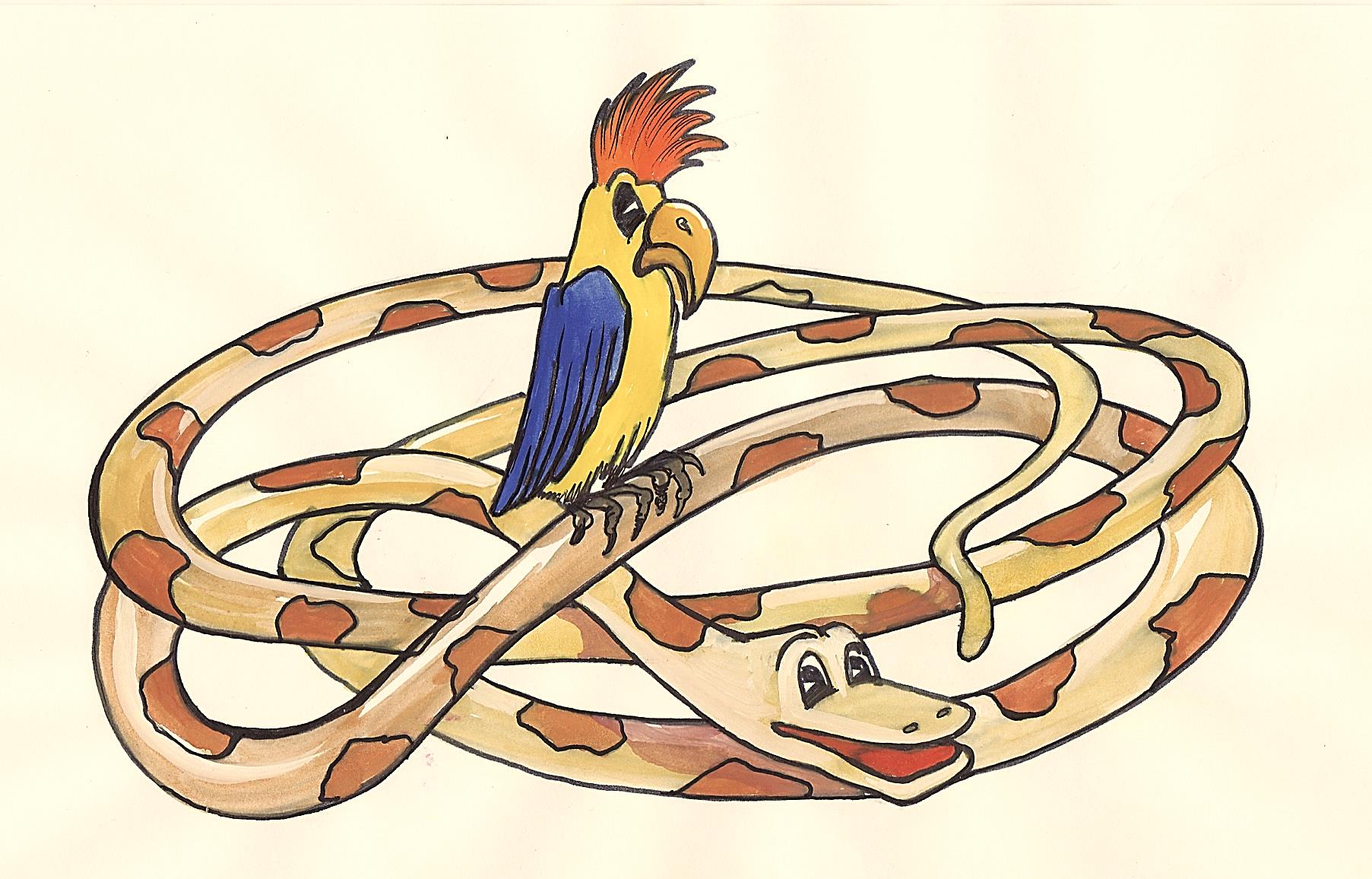 Was denkst du, wie viele Schritte muss der Papagei machen, um ans Ende des Schlangen-Körpers zu gelangen?Как ты думаешь, сколько шагов нужно сделать попугаю, чтобы дойти до хвоста змеи?Wo wohnen die Papageien und die Schlangen? Kreuze richtige Antwort an!Где живут змеи и попугаи? Поставь крестик около правильного ответа!Im WaldIn der WüsteAm MeeresuferRichtige Antworten:X In der Wüste